Press release10° Bio-Emulation Symposium il 29 e 30 novembre 2024GC attende con impazienza il Bio-Emulation World in arrivo a LondraLONDRA, UK – GC è entusiasta di annunciare la sua anticipazione per il prossimo Bio-Emulation Symposium 2024, che si terrà a Londra il 29 e 30 novembre. Questo simposio internazionale promette un'esperienza trasformativa dedicata agli ultimi progressi nella ricerca e nella tecnologia dentale. Quest'anno, gli odontotecnici in particolare si troveranno sotto i riflettori.Il Bio-Emulation Group è stato fondato nel 2008 come think-tank, sfidando i dogmi dentali tradizionali e sostenendo pratiche di intervento minime. Oggi, si è evoluta in una fiorente comunità di medici e tecnici altamente qualificati dedicati allo sviluppo di metodi innovativi per la conservazione e la replica dei denti naturali. Il termine "Bio-Emulazion" incarna questa missione.I partecipanti potranno aspettarsi un impressionante scaletta di 20 speakers condividere le loro ricerche e competenze all'avanguardia.In qualità di gold sponsor, GC avrà naturalmente una forte presenza all'evento, che celebra il suo decimo anniversario. Grazie alla stretta collaborazione tra dentisti e odontotecnici, imparando dalle rispettive competenze, tutte le parti possono migliorare le proprie competenze tecniche, migliorare gli esiti dei pazienti e rimanere all'avanguardia nell'innovazione dentale." dice Kerstin Behle, EMEA Professional Services Manager in GC Europe. “Noi, come azienda, siamo grati di avere un posto in prima fila per guardare alle ultime tendenze del settore, permettendoci così di poter rispondere in modo efficace alle esigenze dei clienti.”Per ulteriori informazioni e registrazione www.bioemulation-symposium.com In attesa di vedervi lì!GC ITALIA S.r.l.Via Luigi Cadorna 69
20055 Vimodrone (MI)
Italia+39 02 98 28 20 68
info.italy@gc.dental
www.gc.dental/europe/it-IT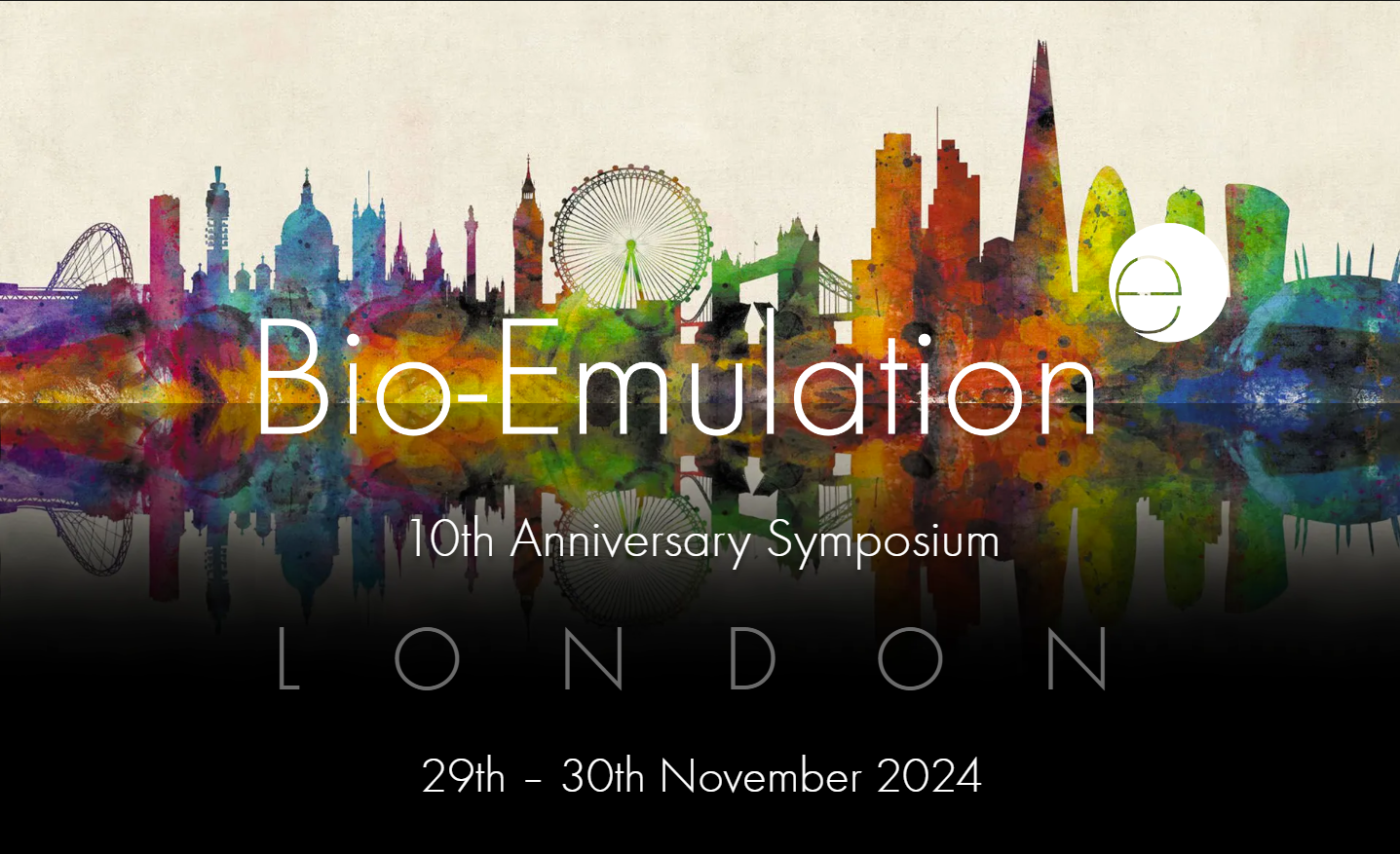 